Cattle Handling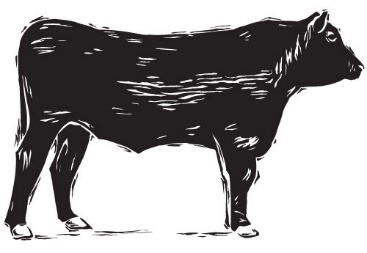 Where to get blood from cattle?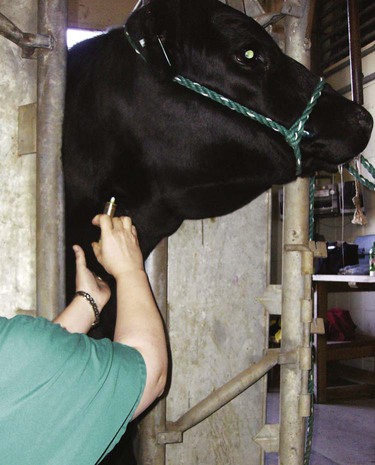 Jugular vein  Tail vein    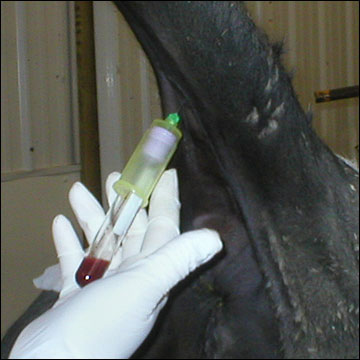 What are common cattle blood tests?Blood Cell CountBlood smear Blood ChemistryGenetic testing (for breeding)Pregnancy testingBovine Viral Diarrhea Virus testingJohne’s disease testing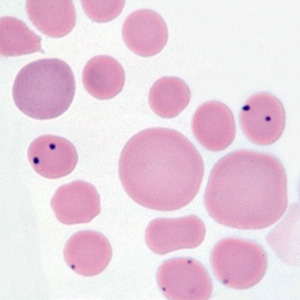 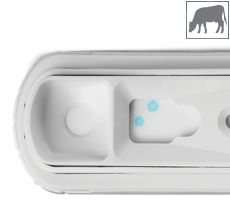 Tips for cattle venipunctureEnsure that animal is restrained properlyDetermine blood draw site and clean with alcoholPalpate vein prior to inserting needleIf multiple tubes, use vacutainer needleIt takes force to get needle through cow skinBigger animal = more blood = more mess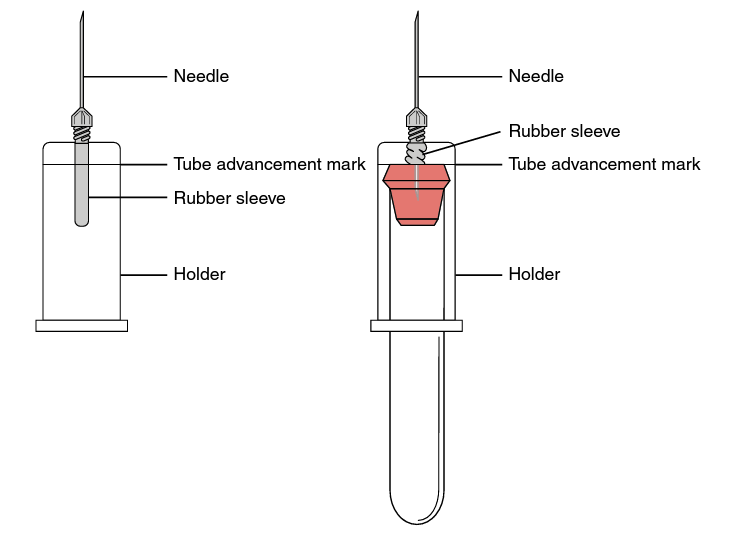 